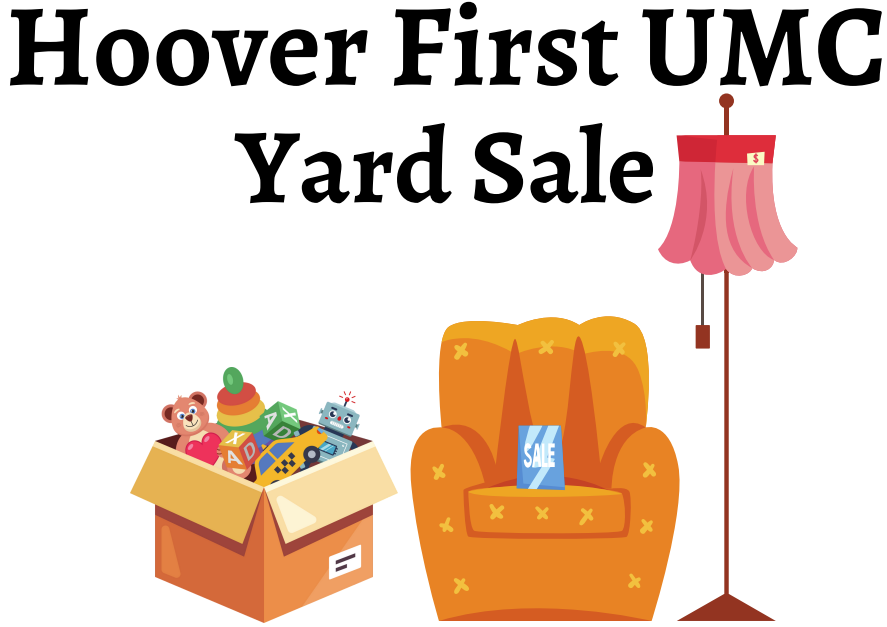 Friday AND Saturday, Oct 6th & 7thFri. – 8 am to 3 pm / Sat. – 8 am to 2 pm1934 Patton Chapel Rd, Hoover AL 35226“Rain or Shine”Housewares, furniture, collectibles, jewelry, dishes, home décor, linens, tools, bicycles, toys, adult and children’s sports equipment, large selection of women’s & men’s clothing (on hangers and by size), books, luggage, lamps, holiday decorations and lots of treasures!BAKE SALE, too. Yummy Home Baked Goods and Hot Dogs for sale!